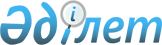 Балқаш аудандық мәслихатының 2010 жылғы 27 желтоқсандағы "Балқаш ауданының 2011-2013 жылдарға арналған аудандық бюджеті туралы" N 41-192 шешіміне өзгерістер мен толықтырулар енгізу туралы
					
			Күшін жойған
			
			
		
					Алматы облысы Балқаш аудандық мәслихатының 2011 жылғы 20 шілдедегі N 49-230 шешімі. Алматы облысының Әділет департаменті Балқаш ауданының Әділет басқармасында 2011 жылы 28 шілдеде N 2-6-86 тіркелді. Күші жойылды - Алматы облысы Балқаш аудандық мәслихатының 2012 жылғы 13 сәуірдегі № 4-30 шешімімен      Ескерту. Күші жойылды – Алматы облысы Балқаш аудандық мәслихатының 13.04.2012 № 4-30 шешімімен.

      РҚАО ескертпесі.

      Мәтінде авторлық орфография және пунктуация сақталған.

      Қазақстан Республикасының 2008 жылғы 4 желтоқсандағы Бюджет Кодексінің 106-бабының 2-тармағының 4)-тармақшасына және 4-тармағына, 109-бабының 5-тармағына, Қазақстан Республикасының 2001 жылғы 23 қаңтардағы "Қазақстан Республикасындағы жергілікті мемлекеттік басқару және өзін-өзі басқару туралы" Заңының 6-бабы 1-тармағына сәйкес Балқаш аудандық мәслихаты ШЕШІМ ҚАБЫЛДАДЫ:

      1. Балқаш аудандық мәслихатының 2010 жылғы 27 желтоқсандағы "Балқаш ауданының 2011-2013 жылдарға арналған аудандық бюджеті туралы" N 41-192 (2010 жылғы 31 желтоқсандағы нормативтік құқықтық актілерді мемлекеттік тіркеу Тізілімінде 2-6-78 нөмірімен тіркелген, 2011 жылғы 8 қаңтардағы N 3 "Балқаш өңірі" газетінде жарияланған), 2011 жылғы 9 наурыздағы N 43-204 "Балқаш аудандық мәслихатының 2010 жылғы 27 желтоқсандағы "Балқаш ауданының 2011-2013 жылдарға арналған аудандық бюджеті туралы" N 41-192 шешіміне өзгерістер мен толықтырулар енгізу туралы" (2011 жылғы 16 наурыздағы нормативтік құқықтық актілерді мемлекеттік тіркеу Тізілімінде 2-6-80 нөмірімен тіркелген, 2011 жылғы 2 сәуірдегі N 13 "Балқаш өңірі" газетінде жарияланған), 2011 жылғы 6 сәуірдегі N 45-213 "Балқаш аудандық мәслихатының 2010 жылғы 27 желтоқсандағы "Балқаш ауданының 2011-2013 жылдарға арналған аудандық бюджеті туралы" N 41-192 шешіміне өзгерістер енгізу туралы" (2011 жылғы 12 сәуірдегі нормативтік құқықтық актілерді мемлекеттік тіркеу Тізілімінде 2-6-82 нөмірімен тіркелген, 2011 жылғы 23 сәуірдегі N 16 "Балқаш өңірі" газетінде жарияланған), 2011 жылғы 15 сәуірдегі N 46-216 "Балқаш аудандық мәслихатының 2010 жылғы 27 желтоқсандағы "Балқаш ауданының 2011-2013 жылдарға арналған аудандық бюджеті туралы" N 41-192 шешіміне өзгерістер енгізу туралы" (2011 жылғы 19 сәуірдегі нормативтік құқықтық актілерді мемлекеттік тіркеу Тізілімінде 2-6-85 нөмірімен тіркелген, 2011 жылғы 30 сәуірдегі N 17 "Балқаш өңірі" газетінде жарияланған), шешіміне төмендегідей өзгерістер мен толықтырулар енгізілсін:

      1-тармақта төмендегі жолдар бойынша:

      1) "Кірістер" "3012121" саны "3085922" санына ауыстырылсын; "салықтық түсімдер" "46708" саны "53823" санына ауыстырылсын;

      "салықтық емес түсімдер" "1652" саны "3157" санына ауыстырылсын;

      "негізгі капиталды сатудан түсетін түсімдер" "8916" саны "14296" санына ауыстырылсын;

      "трансферттерден түсетін түсімдер" "2904422" саны "2938813" санына ауыстырылсын, соның ішінде:

      "ағымдағы нысаналы трансферттер" "524981" саны "550454" санына ауыстырылсын.

      1-тармақтың 1)-тармақшасының:

      "ағымдағы нысаналы трансферттер" "524981" саны "550454" санына ауыстырылсын деген сөзден кейін, келесі мазмұндағы жолмен толықтырылсын:

      "жұмыспен қамту орталықтарының қызметін қамтамасыз ету 6851 мың теңге".

      "дамытуға арналған нысаналы трансферттер" "327450" саны "336368" санына ауыстырылсын, соның ішінде:

      "мемлекеттік коммуналдық тұрғын үй қорының тұрғын үй құрылысы" "122166" саны "122866" санына ауыстырылсын;

      "инженерлік коммуникациялық инфрақұрылымды дамыту және жайластыру" "194311" саны "186401" санына ауыстырылсын;

      "Төтенше жағдайлардың алдын алу және оларды жою" "23364" саны "35364" санына ауыстырылсын;

      "сумен жабдықтау жүйесін дамыту" "11000" саны "13000" санына ауыстырылсын.

      2) "Шығындар" "3012121" саны "3085922" санына ауыстырылсын.

      3) "Таза бюджеттік кредиттеу" "24720" деген саны "24622" санына ауыстырылсын.

      5) "Бюджет тапшылығы (профициті)" "-40720" деген саны "-40622" санына ауыстырылсын.

      6) "Бюджет тапшылығын қаржыландыру (профицитін пайдалануы)" "40720" саны "40622" санына ауыстырылсын.

      5-тармақтағы:

      "мемлекеттік коммуналдық тұрғын үй қорының тұрғын үй құрылысы" "122166" саны "122866" санына ауыстырылсын;

      "инженерлік коммуникациялық инфрақұрылымды дамыту және жайластыру" "194311" саны "186401" санына ауыстырылсын;

      "Төтенше жағдайлардың алдын алу және оларды жою" "23364" саны "35364" санына ауыстырылсын;

      "сумен жабдықтау жүйесін дамыту" "11000" саны "13000" санына ауыстырылсын.

      6-тармағы:

      келесі мазмұндағы жолмен толықтырылсын:

      "жұмыспен қамту орталықтарының қызметін қамтамасыз ету 6851 мың теңге".

      7-тармақтағы:

      "Жалпы сипаттағы мемлекеттік қызметтер" "218369" саны "223811" санына ауыстырылсын;

      "Қорғаныс" "24299" саны "36154" санына ауыстырылсын;

      "Білім беру" "1790100" саны "1803037" санына ауыстырылсын;

      "Тұрғын үй коммуналдық шаруашылық" деген жол бойынша "473083" саны "506411" санына ауыстырылсын;

      "Басқалар" "42093" саны "41867" санына ауыстырылсын.

      2. Көрсетілген шешімнің 1-қосымшасы осы шешімнің 1-қосымшасына сәйкес жаңа редакцияда баяндалсын.

      3. Осы шешім 2011 жылдың 1 қаңтарынан қолданысқа енгізіледі.

      

      20 шілде 2011 жыл

 2011 жылға арналған аудандық бюджеттің ағымдағы бюджеттік
бағдарламаларының тізбесі
					© 2012. Қазақстан Республикасы Әділет министрлігінің «Қазақстан Республикасының Заңнама және құқықтық ақпарат институты» ШЖҚ РМК
				Аудандық мәслихаттың

сессиясының төрағасы

Ш. Байсынов

Балқаш аудандық

мәслихаттың хатшысы

М. Қамаубаев

КЕЛІСІЛДІ:

Экономика, бюджеттік жоспарлау

және кәсіпкерлік

бөлімінің бастығы

Нұрланбек Рахатұлы Рақышев

Балқаш аудандық мәслихаттың
2011 жылғы 20 шілдедегі
"Балқаш аудандық мәслихаттың
2011-2013 жылдарға арналған
аудандық бюджеті туралы
N 41-192 шешіміне өзгерістер
енгізу туралы N 49-230 шешіміне
N 1-қосымшаСанаты

Санаты

Санаты

Санаты

Санаты

Сомасы

(мың теңге)

Сынып

Сынып

Сынып

Сынып

Сомасы

(мың теңге)

Iшкi сынып

Iшкi сынып

Iшкi сынып

Сомасы

(мың теңге)

Ерекшелiгi

Ерекшелiгi

Сомасы

(мың теңге)

А Т А У Ы

А Т А У Ы

Сомасы

(мың теңге)

Кiрiстер

3085922

1

Салықтық түсiмдер

53805

04

Меншiкке салынатын салықтар

48327

1

Мүлiкке салынатын салықтар

16022

01

Заңды тұлғалардың және жеке кәсiпкерлердiң

мүлкiне салынатын салық

15000

02

Жеке тұлғалардың мүлкiне салынатын салық

1022

3

Жер салығы

2353

01

Ауыл шаруашылығы мақсатындағы жерлерге жеке

тұлғалардан алынатын жер салығы

2

02

Елді мекендер жерлеріне жеке тұлғалардан

алынатын жер салығы

1610

03

92

06

Ерекше қорғалатын табиғи аумақтың жеріне,

сауықтыру, рекреациялық және тарихи-мәдени

мақсаттағы жерлерге салынатын жер салығы

0

07

Ауыл шаруашылығы мақсатындағы жерлерге заңды

тұлғалардан, жеке кәсіпкерлерден, жеке

нотариустар мен адвокаттардан алынатын жер

салығы

152

08

Елді мекендер жерлеріне заңды тұлғалардан,

жеке кәсіпкерлерден, жеке нотариустар мен

адвокаттардан алынатын жер салығы

479

4

Көлiк құралдарына салынатын салық

28990

01

Заңды тұлғалардың және жеке кәсiпкерлердiң

мүлкiне салынатын салық

2196

02

Жеке тұлғалардың көлiк құралдарына салынатын

салық

26794

5

Бiрыңғай жер салығы

980

01

Бiрыңғай жер салығы

980

5

Тауарларға, жұмыстарға және қызметтер

көрсетуге салынатын iшкi салықтар

3401

2

Акциздер

593

96

Заңды және жеке тұлғалар бөлшек саудада

өткізетін, сондай-ақ өзінің өндірістік

мұқтаждарына пайдаланылатын бензин

(авиациялықты қоспағанда)

581

97

Заңды және жеке тұлғаларға бөлшек саудада

өткізетін, сондай-ақ өз өндірістік

мұқтаждарына пайдаланылатын дизель отыны

12

3

Табиғи және басқа ресурстарды пайдаланғаны

үшiн түсетiн түсiмдер

570

15

Жер учаскелерiн пайдаланғаны үшiн төлем

570

4

Кәсiпкерлiк және кәсiби қызметтi жүргiзгенi

үшiн алынатын алымдар

2238

01

Жеке кәсiпкерлердi мемлекеттiк тiркегенi үшiн

алынатын алым

187

02

Жекелеген қызмет түрлерiмен айналысу құқығы

үшiн лицензиялық алым

460

03

Заңды тұлғаларды мемлекеттiк тiркегенi және

филиалдар мен өкілдіктерді есептік тіркегені,

сондай-ақ оларды қайта тіркегені үшiн алым

175

05

Жылжымалы мүлiкті кепілдікке салуды

мемлекеттік тіркегені және кеменің немесе

жасалып жатқан кеменің ипотекасы үшін алынатын

алым

70

14

Көлік құралдарын мемлекеттік тіркегені,

сондай-ақ оларды қайта тіркегені үшін алым

170

18

Жылжымайтын мүлiкке және олармен мәмiле жасау

құқығын мемлекеттiк тiркегенi үшiн алынатын

алым

848

20

Жергiлiктi маңызы бар және елдi мекендердегi

жалпы пайдаланудағы автомобиль жолдарының

белдеуiнде бөлiнген сыртқы /көрнекi/

жарнамаларды орналастырғаны үшiн төлем ақы

231

5

02

Тіркелген салық

97

08

Заңдық мәндi iс-әрекеттердi жасағаны және

(немесе) құжаттар бергенi үшiн оған

уәкiлеттiгi бар мемлекеттiк органдар немесе

лауазымды адамдар алатын мiндеттi төлемдер

2077

1

Мемлекеттiк баж

2077

02

Сотқа берілетін талап арыздардан, ерекше

өндірістегі істер бойынша арыздардан

(шағымдардан), жүгіну шағымдарынан, атқару

парағының көшірмесін беру туралы мәселе

бойынша сот анықтамасына жеке шағымдардан, сот

бұйрығын шығару туралы арыздардан, сондай-ақ

соттың шет ел соттары мен төрелік соттарының

шешімдері бойынша атқару парақтың, құжаттардың

көшірмелерін (төлнұсқаларын) бергені үшін

алынатын мемлекеттік баж

846

04

Азаматтық хал актілерін тіркегені, азаматтарға

азаматтық хал актілерін тіркегені туралы қайта

куәліктер бергені үшін, сондай–ақ туу, неке,

некені бұзу, өлуі туралы актілердің жазбаларын

өзгерту, толықтыру, түзету мен қалпына

келтіруге байланысты куәліктерді бергені үшін

алынатын мемлекеттік баж

722

06

Шетелдіктердің паспорттарына немесе оларды

ауыстыратын құжаттарына Қазақстан

Республикасынан кету және Қазақстан

Республикасына келу құқығына виза бергені үшін

алынатын мемлекеттік баж

0

 

05

Шетелге баруға және Қазақстан Республикасына

басқа мемлекеттерден адамдарды шақыруға құқық

беретін құжаттарды рәсімдегені үшін, сондай-ақ

осы құжаттарға өзгерістер енгізгені үшін

мемлекеттік баж

4

07

Қазақстан Республикасының азаматтығын алу,

Қазақстан Республикасының азаматтығын қалпына

келтiру және Қазақстан Республикасының

азаматтығын тоқтату туралы құжаттарды

ресiмдегенi үшін мемлекеттік баж

40

08

Тұрғылықты жерін тіркегені үшін алынатын

мемлекеттік баж

339

09

Аң аулау құқығына рұқсат берілгені үшін

алынатын мемлекеттік баж

0

10

Жеке және заңды тұлғалардың азаматтық,

қызметтік қаруының (аңшылық суық қаруды, белгі

беретін қаруды, ұңғысыз атыс қаруын,

механикалық шашыратқыштарды, көзден жас

ағызатын немесе тітіркендіретін заттар

толтырылған аэрозольді және басқа

құрылғыларды, үрлемелі қуаты 7,5 Дж-дан

аспайтын пневматикалық қаруды қоспағанда және

калибрі 4,5 мм-ге дейінгілерін қоспағанда)

әрбір бірлігін тіркегені және қайта тіркегені

үшін алынатын мемлекеттік баж

31

12

Қаруды және оның оқтарын сақтауға немесе

сақтау мен алып жүруге, тасымалдауға,

Қазақстан Республикасының аумағына әкелуге

және Қазақстан Республикасынан әкетуге рұқсат

бергені үшін алынатын мемлекеттік баж

80

21

Тракторшы-машинистің куәлігі берілгені үшін

алынатын мемлекеттік баж

15

2

Салықтық емес түсiмдер

3157

1

Мемлекет меншiгiнен түсетiн түсiмдер

797

1

Мемлекет меншiгiнен түсетiн түсiмдер

455

02

Мемлекет меншiгiнен түсетiн түсiмдер

455

5

Мемлекет меншігіндегі мүлікті жалға беруден

түсетін кірістер

342

04

Коммуналдық меншіктегі мүлікті жалдаудан

түсетін кірістер

342

04

Мемлекеттiк бюджеттен қаржыландырылатын,

сондай-ақ Қазақстан Республикасы Ұлттық

Банкiнiң бюджетiнен (шығыстар сметасынан)

ұсталатын және қаржыландырылатын мемлекеттiк

мекемелер салатын айыппұлдар, өсiмпұлдар,

санкциялар, өндiрiп алулар

2360

1

Мұнай секторы ұйымдарынан түсетін түсімдерді

қоспағанда, мемлекеттік бюджеттен

қаржыландырылатын, сондай-ақ Қазақстан

Республикасы Ұлттық Банкінің бюджетінен

(шығыстар сметасынан) ұсталатын және

қаржыландырылатын мемлекеттік мекемелер

салатын айыппұлдар, өсімпұлдар, санкциялар,

өндіріп алулар

2360

05

Жергiлiктi мемлекеттiк органдар салатын

әкiмшiлiк айыппұлдар, өсімпұлдар, санкциялар

706

06

Жергілікті бюджеттен қаржыландырылатын

облыстардың, Республикалық маңызы бар қаланың

ішкі істер департаменттері олардың аумақтық

бөлімшелері салатын әкімшілік айыппұлдар,

өсімпұлдар, санкциялар, өндіріп алулар

660

09

Жергiлiктi бюджетке түсетiн салыққа жатпайтын

басқа да түсiмдер

994

3

Негiзгi капиталды сатудан түсетiн түсiмдер

14314

01

Мемлекеттік мекемелерге бекітілген мемлекеттік

мүлікті сату

0

3

Азаматтарға пәтерлер сатудан түсетін түсімдер

03

Жердi және материалдық емес активтердi сату

14314

1

Жердi сату

14314

01

Жер учаскелерiн сатудан түсетiн түсiмдер

14314

4

Ресми трансферттерден түсетiн түсiмдер

2938813

02

Мемлекеттiк басқарудың жоғары тұрған

органдарынан түсетiн трансферттер

0

2

Облыстық бюджеттен түсетiн трансферттер

0

01

Ағымдағы нысаналы трансферттер

550454

02

Нысаналы даму трансферттерi

336368

03

Субвенциялар

2051991

04

Заңнаманың қабылдануына байланысты ысырапты

өтеуге арналған трансферттер

0

5

Бюджеттік кредиттерді өтеу

1484

01

Бюджеттік кредиттерді өтеу

1484

1

Мемлекеттік бюджеттен берілген бюджеттік

кредиттерді өтеу

1484

13

Жеке тұлғаларға жергілікті бюджеттен берілген

бюджеттік кредиттерді өтеу

1484

7

Ауданның (Облыстық маңызы бар қаланың)

жергілікті атқарушы органы алатын қарыздар

51614

01

Ауданның (Облыстық маңызы бар қаланың)

жергілікті атқарушы органы алатын қарыздар

51614

2

Ауданның (Облыстық маңызы бар қаланың)

жергілікті атқарушы органы алатын қарыздар

51614

03

Ауданның (Облыстық маңызы бар қаланың)

жергілікті атқарушы органы алатын қарыздар

51614

8

Ауданның (Облыстық маңызы бар қаланың) бюджет

қаражатының бос қалдық есебінен

22735

01

Бюджет қаражат қалдықтары

22735

1

Бюджет қаражатының бос қалдықтары

22735

01

Ауданның (Облыстық маңызы бар қаланың) бюджет

қаражатының бос қалдық есебінен

22735

функц. топ

функц. топ

функц. топ

функц. топ

функц. топ

функц. топ

Сомасы

(мың теңге)

кiшi функция

кiшi функция

кiшi функция

кiшi функция

кiшi функция

Сомасы

(мың теңге)

бағдарлама әкiмшiлiгi

бағдарлама әкiмшiлiгi

бағдарлама әкiмшiлiгi

бағдарлама әкiмшiлiгi

Сомасы

(мың теңге)

бағдарлама

бағдарлама

бағдарлама

Сомасы

(мың теңге)

кiшi бағдарлама

кiшi бағдарлама

Сомасы

(мың теңге)

А Т А У Ы

А Т А У Ы

Сомасы

(мың теңге)

2. Ш Ы Ғ Ы Н Д А Р

3085922

01

Жалпы сипаттағы мемлекеттiк қызметтер

223811

1

Мемлекеттiк басқарудың жалпы функцияларын

орындайтын өкiлдi, атқарушы және басқа

органдар

194994

112

Аудан (облыстық маңызы бар қала)

мәслихатының аппараты

12330

001

Аудан (облыстық маңызы бар қала)

мәслихатының қызметiн қамтамасыз ету

жөніндегі қызметтер

12030

003

Мемлекеттiк органдардың күрделі шығындары

300

122

Аудан (облыстық маңызы бар қала) әкiмiнiң

аппараты

63336

001

Аудан (облыстық маңызы бар қала) әкiмiнiң

қызметiн қамтамасыз ету жөніндегі

қызметтер

44763

002

Ақпараттық жүйелер құру

2263

003

Мемлекеттiк органдардың күрделі шығындары

16310

123

Қаладағы аудан аудандық маңызы бар қала,

кент, ауыл (село), ауылдық (селолық) округ

әкімінің аппараты

119328

001

Қаладағы аудан, аудандық маңызы бар

қаланың, кент, ауыл (село), ауылдық

(селолық) округ әкiмiнің қызметiн

қамтамасыз ету жөніндегі қызметтер

93328

022

Мемлекеттiк органдардың күрделі шығындары 

26000

2

Қаржылық қызмет

12724

452

Ауданның (облыстық маңызы бар қаланың)

қаржы бөлiмi

12724

001

Аудандық бюджетті орындау және коммуналдық

меншікті (облыстық маңызы қала)

саласындағы мемлекеттік саясатты іске

асыру

12492

003

Салық салу мақсатында мүлікті бағалауды

жүргізу

232

5

Жоспарлау және статистикалық қызмет

16093

476

Ауданның (облыстық маңызы бар қаланың)

экономика, бюджеттiк жоспарлау және

кәсіпкерлік бөлiмi

16093

001

Экономикалық саясатты, мемлекеттік

жоспарлау жүйесін қалыптастыру және дамыту

және ауданды (облыстық маңызы бар қаланы)

басқару саласындағы мемлекеттік саясатты

іске асыру жөніндегі қызметтер

16093

003

Мемлекеттiк органдардың күрделі шығындары

2

Қорғаныс

36154

1

Әскери мұқтаждар

790

122

Аудан (облыстық маңызы бар қала) әкiмiнiң

аппараты

790

005

Жалпыға бiрдей әскери мiндеттi атқару

шеңберiндегi iс-шаралар

790

2

Төтенше жағдайлар жөніндегі жұмыстарды

ұйымдастыру

35364

122

Аудан (облыстық маңызы бар қала) әкiмiнiң

аппараты

35364

006

Аудан (облыстық маңызы бар қала)

ауқымындағы төтенше жағдайлардың алдын алу

және оларды жою

35011

007

Аудан (облыстық маңызы бар қала)

ауқымындағы төтенше жағдайлардың алдын алу

және оларды жою

353

3

Қоғамдық тәртіп, қауіпсіздік, құқықтық,

сот, қылмыстық-атқару қызметі

5213

1

Құқық қорғау қызметі

5213

458

Аудан (облыстық маңызы бар қаланың) тұрғын

үй-коммуналдық шаруашылық, жолаушылар

көлiгi және автомобиль жолдары бөлiмi

5213

021

Елдi мекендерде жол жүрісі қауіпсіздігін

қамтамасыз ету

5213

4

Бiлiм беру

1803037

1

Мектепке дейiнгi тәрбие және оқыту

419492

471

Ауданның (облыстық маңызы бар қаланың)

бiлiм, дене тәрбие және спорт бөлiмi

418162

003

Мектепке дейінгі тәрбие ұйымдарының

қызметін қамтамасыз ету

411689

025

Мектеп мұғалімдеріне және мектепке дейінгі

ұйымдардың тәрбиешілеріне біліктілік

санаты үшін қосымша ақы төлемін ұлғайту

6473

011

Республикалық бюджеттен берілетін

трансферттер

6473

123

Қаладағы аудан аудандық маңызы бар қала,

кент, ауыл (село), ауылдық (селолық) округ

әкімінің аппараты

1330

025

Мектеп мұғалімдеріне және мектепке дейінгі

ұйымдардың тәрбиешілеріне біліктілік

санаты үшін қосымша ақы төлемін ұлғайту

1330

011

Республикалық бюджеттен берілетін

трансферттер

1330

123

Қаладағы аудан аудандық маңызы бар қала,

кент, ауыл (село), ауылдың (селолық) округ

әкiмiнің аппараты

900

5

Ауылдық (селолық) жерлерде балаларды

мектепке дейiн тегiн алып баруды және керi

алып келудi ұйымдастыру

900

471

Ауданның (облыстық маңызы бар қаланың)

бiлiм, дене тәрбие және спорт бөлiмi

1363261

004

Жалпы бiлiм беру 

1343857

020

Жетім баланы (жетім балаларды ) және

ата-аналарының қамқорсыз қалған баланы

күтіп ұстауға асыраушыларына ай сайынғы

ақшалай қаражат төлемдері

10433

011

Республикалық бюджеттен берілетін

трансферттер

10433

023

Үйде оқытылатын мүгедек балаларды

жабдықпен, бағдарламалық қамтумен

қамтамасыз ету үшін

8971

011

Республикалық бюджеттен берілетін

трансферттер

8971

9

Білім беру саласындағы өзге де қызметтер

19384

471

Ауданның (облыстық маңызы бар қаланың)

бiлiм, дене тәрбие және спорт бөлiмi

19384

008

Ауданның (аудандық маңызы бар қаланың)

мемлекеттік білім беру мекемелерінде білім

беру жүйесін ақпараттандыру

4986

009

Ауданның (облыстық маңызы бар қаланың)

мемлекеттік білім беру мекемелер үшін

оқулықтар мен оқу-әдiстемелiк кешендерді

сатып алу және жеткізу

13400

010

Аудандық (қалалық) ауқымдағы мектеп

олимпиадаларын және мектептен тыс

іс-шараларды өткізу

998

6

Әлеуметтiк көмек және әлеуметтiк

қамсыздандыру

120632

2

Әлеуметтiк көмек

106542

451

Ауданның (облыстық маңызы бар қаланың)

жұмыспен қамту және әлеуметтiк

бағдарламалар бөлiмi

106542

002

Еңбекпен қамту бағдарламасы

17145

100

Қоғамдық жұмыстар

10079

101

Жұмыссыздарды кәсiптiк даярлау және қайта

даярлау

3642

102

Халықты жұмыспен қамту саласында

азаматтарды әлеуметтік қорғау жөніндегі

қосымша шаралар

2280

104

Жұмыспен қамту 2020 бағдарламасына

қатысушыларға мемлекеттік қолдау шараларын

көрсету

1144

004

Ауылдық жерлерде тұратын денсаулық сақтау,

білім беру, әлеуметтік қамтамасыз ету,

мәдениет мамандарына отын сатып алуға

Қазақстан Республикасының заңнамасына

сәйкес әлеуметтік көмек көрсету

10599

005

Мемлекеттiк атаулы әлеуметтiк көмек

2067

011

Республикалық бюджеттен берілетін

трансферттер есебінен іске асыру

015

Жергілікті бюджет қаражаты есебінен

2067

006

Тұрғын-үй көмегі

9020

007

Жергiлiктi өкiлеттi органдардың шешiмi

бойынша азаматтардың жекелеген топтарына

әлеуметтiк көмек 

3719

028

Облыстық бюджеттен трансферттер есебінен

1747

029

Ауданның (облыстық маңызы бар қаланың)

бюджет қаражаты есебінен

1972

010

Үйден тәрбиеленіп оқытылатын мүгедек

балаларды материалдық қамтамасыз ету

1270

14

Мұқтаж азаматтарға үйiнде әлеуметтiк көмек

көрсету

15826

015

жергілікті бюджет қаражаты есебінен

15826

016

18 жасқа дейінгі балаларға мемлекеттік

жәрдемақылар

34474

011

Республикалық бюджеттен берілетін

трансферттер есебінен іске асыру

015

Жергілікті бюджет қаражаты есебінен

34474

017

Мүгедектерді оңалту жеке бағдарламасына

сәйкес, мұқтаж мүгедектерді арнайы

гигиеналық құралдармен қамтамасыз етуге,

және ымдау тілі мамандарының, жеке

көмекшілердің қызмет көрсету

2821

023

Жұмыспен қамту орталықтарының қызметін

қамтамасыз ету

9601

011

Республикалық бюджеттен берілетін

трансферттер есебінен іске асыру

6851

015

Жергілікті бюджет қаражаты есебінен

2750

9

Әлеуметтiк көмек және әлеуметтiк

қамтамасыз ету салаларындағы өзге де

қызметтер

14090

451

Ауданның (облыстық маңызы бар қаланың)

жұмыспен қамту және әлеуметтiк

бағдарламалар бөлiмi

14090

001

Жергілікті деңгейде облыстық жұмыспен

қамтуды қамтамасыз ету халық үшін

әлеуметтік бағдарламаларды іске асыру

саласындағы мемлекеттік саясатты іске

асыру жөніндегі қызметтер

12602

011

Жәрдемақыларды және басқа да әлеуметтiк

төлемдердi есептеу, төлеу мен жеткiзу

бойынша қызметтерге ақы төлеу

988

022

Мемлекеттiк органдарды материалдық

техникалық жарақтандыру

500

7

Тұрғын үй - коммуналдық шаруашылық

506411

1

Тұрғын үй шаруашылығы

186401

466

Ауданның (облыстық маңызы бар қаланың)

сәулет, қала құрылысы және құрылыс бөлімі

186401

004

Инженерлік коммуникациялық инфрақұрылымды

дамыту, жайластыру және (немесе) сатып алу

186401

011

Республикалық бюджеттен берілетін

трансферттер есебінен іске асыру

140342

015

Жергілікті бюджет қаражаты есебінен

46059

2

Коммуналдық шаруашылық

180731

458

Ауданның (облыстық маңызы бар қаланың)

тұрғын үй-коммуналдық шаруашылығы,

жолаушылар көлiгi және автомобиль жолдары

бөлiмi

18354

29

Сумен жабдықтау жүйесiн дамыту

13000

011

Республикалық бюджеттен берілетін

трансферттер есебінен

11000

015

Жергілікті бюджет қаражаты есебінен

2000

012

Сумен жабдықтау және су бөлу жүйесінің

қызмет етуі

5354

015

Жергілікті бюджет қаражаты есебінен

5354

466

Ауданның (облыстық маңызы бар қаланың)

сәулет, қала құрылысы және құрылыс бөлімі

162377

003

Мемлекеттік коммуналдық тұрғын үй қорының

тұрғын үй құрылысы және (немесе)сатып алу

122839

011

Республикалық бюджеттен берілетін

трансферттер есебінен

43517

015

Жергілікті бюджет қаражаты есебінен

79322

018

Жұмыспен қамту 2020 бағдарламасы

шеңберінде инженерлік

14128

Коммуникациялық инфрақұрылымдардың дамуы

011

Республикалық бюджеттен берілетін

трансферттер есебінен

13778

015

Жергілікті бюджет қаражаты есебінен

350

019

Тұрғын үй салу

25410

013

Республикалық бюджеттен берілген кредиттер

есебінен

25410

3

Елдi мекендердi көркейту

139279

123

Қаладағы аудан аудандық маңызы бар қала,

кент, ауыл (село), ауылдық (селолық) округ

әкімінің аппараты

139279

008

Елді мекендердегі көшелерді жарықтандыру

10000

009

Елдi мекендердiң санитариясын қамтамасыз

ету

2773

010

Жерлеу орындарын күтiп-ұстау және туысы

жоқтарды жерлеу

1810

011

Елдi мекендердi абаттандыру және

көгалдандыру

124696

8

Мәдениет, спорт, туризм және ақпараттық

кеңiстiк

107343

1

Мәдениет саласындағы қызмет

74001

478

Ауданның (облыстық маңызы бар қаланың)

ішкі саясат, мәдениет және тілдерді дамыту

бөлiмi

74001

009

Мәдени демалыс жұмысын қолдау

74001

2

Спорт

3078

471

Ауданның (облыстық маңызы бар қаланың)

бiлiм, дене тәрбие және спорт бөлiмi

3078

013

Ұлттық және бұқаралық спорт түрлерін

дамыту

363

014

Аудандық (облыстық маңызы бар қалалық)

деңгейде спорттық жарыстар өткiзу

1127

015

Әртүрлі спорт түрлері бойынша аудан құрама

командаларының мүшелерін дайындау және

олардың облыстық спорт жарыстарына қатысуы

1588

3

Ақпараттық кеңiстiк

22419

478

Ауданның (облыстық маңызы бар қаланың)

ішкі саясат, мәдениет және тілдерді дамыту

бөлiмi

17236

007

Аудандық (қалалық) кiтапханалардың жұмыс

iстеуі

16546

008

Мемлекеттік тілді және Қазақстан

халықтарының басқа да тілдерін дамыту

690

478

Ауданның (облыстық маңызы бар қаланың)

ішкі саясат, мәдениет және тілдерді дамыту

бөлiмi

5183

005

Газеттер мен журналдар арқылы мемлекеттiк

ақпараттық саясат жүргiзу

5183

9

Мәдениет спорт, туризм және ақпараттық

кеңiстiктi ұйымдастыру жөнiндегi өзге

қызметтер

7845

478

Ауданның (облыстық маңызы бар қаланың)

ішкі саясат, мәдениет және тілдерді дамыту

бөлiмi

7845

001

Жергілікті деңгейде ақпарат,

мемлекеттілікті нығайту және азаматтардың

әлеуметтік сенімділігін қалыптастыру

саласындағы мемлекеттік саясатты іске

асыру жөніндегі қызметтер

6435

004

Жастар саясаты саласындағы өңірлік

бағдарламаларды іске асыру

1410

003

мемлекеттік органдардың күрделі шығындары

007

Мемлекеттік органдарды

материалдық-техникалық жарақтандыру

10

Ауыл, су, орман, балық шаруашылығы, ерекше

қорғалатын табиғи аумақтар, қоршаған

ортаны және жануарлар дүниесiн қорғау, жер

қатынастары

131812

1

Ауыл шаруашылығы

47477

476

Ауданның (облыстық маңызы бар қаланың)

экономика, бюджеттiк жоспарлау және

кәсіпкерлік бөлiмi

30535

004

Ауылдық елді мекендердің әлеуметтік

саласының мамандарын әлеуметтік қолдау

шараларын іске асыру үшін бюджеттік

кредиттер

26204

099

Республикалық бюджеттен берілетін нысаналы

трансферттер есебінен ауылдық елді

мекендер саласының мамандарын әлеуметтік

қолдау шараларын іске асыру

4331

474

Ауданның (облыстық маңызы бар қаланың)

ауыл шаруашылық және ветеринария бөлiмi

16936

001

Жергілікті деңгейде ауыл шаруашылығы

саласындағы мемлекеттік саясатты іске

асыру жөніндегі қызметтер

12224

003

мемлекеттік органдардың күрделі шығындары

007

Қаңғыбас иттер мен мысықтарды аулауды және

жоюды ұйымдастыру

510

008

Алып қойылатын және жойылатын ауру

жануарлардың, жануарлардан алынатын

өнімдер мен шикізаттың құнын иелеріне өтеу

2020

011

Жануарлардың энзоотиялық аурулары бойынша

ветеринариялық іс-шараларды жүргізу

2075

012

Ауыл шаруа. жануар. бірдейлендіру

жөніндегі іс- шаралар жүргізу

107

010

Ауыл шаруашылық объектілерін дамыту

0

6

Жер қатынастары

13652

463

Ауданның (облыстық маңызы бар қаланың) жер

қатынастары бөлiмi

13652

001

Аудан (облыстық маңызы бар қала) аумағында

жер қатынастарын реттеу саласындағы

мемлекеттік саясатты іске асыру жөніндегі

қызметтер

6256

004

Жерді аймақтарға бөлу жөніндегі жұмыстарды

ұйымдастыру

7396

9

Ауыл, су, орман, балық шаруашылығы және

қоршаған ортаны қорғау мен жер қатынастары

саласындағы өзге де қызметтер

70689

474

Ауданның (облыстық маңызы бар қаланың)ауыл

шаруашылық және ветеринария бөлімі

70689

013

Эпизоотияға қарсы іс-шаралар жүргізу

70689

11

Өнеркәсіп, сәулет, қала құрылысы және

құрылыс қызметі

7182

2

Сәулет, қала құрылысы және құрылыс қызметі

7182

018

Мемлекеттік органдарды

материалдық-техникалық жарақтандыру

466

Ауданның (облыстық маңызы бар қаланың)

сәулет,қала құрылысы және құрылыс бөлімі

7182

001

Жергілікті деңгейде сәулет және қала

құрылысы саласындағы мемлекеттік саясатты

іске асыру жөніндегі қызметтер

7182

015

мемлекеттік органдардың күрделі шығындары

12

Көлік және коммуникациялар

100519

1

Автомобиль көлігі

100519

458

Ауданның (облыстық маңызы бар қаланың)

тұрғын үй - коммуналдық шаруашылығы,

жолаушылар көлiгi және автомобиль жолдары

бөлiмi

100519

023

Автомобиль жолдарының жұмыс істеуін

қамтамасыз ету

100519

015

Жергілікті бюджет қаражаты есебінен

100519

13

Басқалар

41867

9

Басқалар

 

451

Ауданның (облыстық маңызы бар қаланың)

жұмыспен қамту және әлеуметтік

бағдарламалар бөлiмi

40971

022

"Бизнестің жол картасы -2020"бағдарламасы

шеңберінде жеке кәсіпкерлікті қабылдау

1092

011

республикалық бюджеттен берілетін

трансферттер

1092

452

Ауданның (облыстық маңызы бар қаланың)

қаржы бөлiмi

17068

012

Ауданның (облыстық маңызы бар қаланың)

жергілікті атқарушы органының резерві

1068

100

Ауданның (облыстық маңызы бар қаланың)

аумағындағы табиғи және техногендік

сипаттағы төтенше жағдайларды жоюға

арналған ауданның (облыстық маңызы бар

қаланың) жергілікті атқарушы органының

төтенше резерві

1068

014

Заңды тұлғалардың жарғылық капиталын

қалыптастыру немесе ұлғайту

16000

458

Ауданның (облыстық маңызы бар қаланың)

тұрғын үй - коммуналдық шаруашылығы,

жолаушылар көлiгi және автомобиль жолдары

бөлiмi

5102

001

Жергілікті деңгейде тұрғын үй-коммуналдық

шаруашылығы, жолаушылар көлiгi және

автомобиль жолдары саласындағы мемлекеттік

саясатты іске асыру жөніндегі қызметтер

5102

471

Ауданның (облыстық маңызы бар қаланың)

бiлiм, дене тәрбие және спорт бөлiмi

18605

001

Жергілікті деңгейде білім беру саласындағы

мемлекеттік саясатты іске асыру жөніндегі

қызметтер

18605

018

мемлекеттік органдардың күрделі шығындары

15

Трансферттер

359

1

Трансферттер

359

452

Ауданның (облыстық маңызы бар қаланың)

қаржы бөлімі

359

006

2009 жылғы игерілмей қалған трансферттерді

бюджетке қайтаруға

359

16

Қарыздарды өтеу

1582

1

қарыздарды өтеу

1582

452

Ауданның (облыстық маңызы бар қаланың)

қаржы бөлімі

1582

008

Жергілікті атқарушы органның жоғары тұрған

бюджет алдындағы борышын өтеу

021

Жергілікті бюджеттен бөлінген

пайдаланылмаған бюджеттік кредиттерді

қайтару

98

